 Lhota pod Hořičkami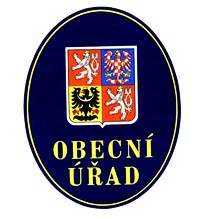 552 05  Hořičky     okr. Náchod    IČO  653993tel/fax 491491243    e:mail : obec.lhotaph@seznam.czbank.spoj.  1183027349/0800mobil  -  603333166Zápis z 11. zasedání Zastupitelstva obec Lhota pod Hořičkami Veřejné zasedání Zastupitelstva obce Lhota pod Hořičkami, které se konalo 19.9.2016 v zasedací místnosti Obecního úřadu, Lhota pod Hořičkami č.p. 21, zahájila starostka obce Darina Kricnarová v 19:00 hod. V době zahájení bylo přítomno celkem 6 členů zastupitelstva dle prezenční listiny. Zastupitelstvo Obce Lhota pod Hořičkami je usnášení schopné. 1) Volba zapisovatele a ověřovatelů zápisu Starostka obce navrhla ověřovatele zápisu pana Pavla Rudolfa  a pana Jiřího Hanuše a zapisovatelem pana Petra Tautze. Nebyly vzneseny žádné protinávrhy.  Zastupitelstvo obce schvaluje ověřovatele zápisu pan Rudolfa pana Hanuše a zapisovatelem pana Tautze. Výsledek hlasování: pro 6 – proti 0, zdrželi se 0 Návrh byl přijat2) Schválení programu Starostka obce seznámila přítomné s návrhem programu v souladu s pozvánkou předanou členům zastupitelstva a v souladu s informací zveřejněnou na úřední desce a doplnila body programu: Zastupitelstvo obce schvaluje program zasedání zastupitelstva obce v tomto znění. 1. Volba zapisovatele a ověřovatelů zápisu 2. Schválení programu 3. Územní plán obce4. Rozpočtové opatření č.35. Informace z činnosti OÚ8. DiskuzeVýsledek hlasování: pro 6 proti 0, zdrželi se 0 Návrh byl přijat3. Územní plán obceStarostka obce navrhla pořízení územního plánu a jako hlavní důvod uvedla:Legislativní důvod pořízení územního plánu vyplývá ze stavebního zákona §188 Územně plánovací dokumentaci sídelního útvaru nebo zóny, územní plán obce a regulační plán schválené před 1. lednem 2007 lze do 31. prosince 2020 podle tohoto zákona upravit, v rozsahu provedené úpravy projednat a vydat, jinak pozbývají platnosti.Návrh usnesení: Zastupitelstvo obce schválilo pořízení Územního plánu pro obec Lhota pod HořičkamiNávrh usnesení č. 17 : Zastupitelstvo obce schválilo pořízení Územního plánu pro obec Lhota pod HořičkamiVýsledek hlasování: pro 6 – proti 0, zdrželi se 0 Usnesení č. 17 bylo schváleno.Návrh usnesení č.18: Starostka obce navrhla pověřeného zastupitele pro územní plán pana Petra TautzeVýsledek hlasování: pro 6 – proti 0, zdrželi se 0 Usnesení č. 18 bylo schváleno.4. Informace z činnosti OÚMístostarosta obce seznámil zastupitelstvo s činností na hřišti. Finanční částky z hřiště budou investovány zpět na drobné dovybavení interiéru zázemí. Na další roky plánujeme obdobné akce jako letos. Výkon trestu 200 hodin VPP si má v obci odpracovat p.Vančura ze Světlé. Spolupráce nefunguje a pan Vančura práce nezahájil, tak starostka obce informovala Probační a mediační službu v Náchodě.Oplocení ve Světlé – do konce roku 2016 bude realizováno oplocení požární nádrže ve Světlé jak se již zastupitelstvo usneslo.Kanalizační řád – starostka seznámila ZO s výsledkem jednání na Životním prostředí v Náchodě ohledně nutnosti změny čištění odpadních vod pro obyvatele obce. Současný stav je dostačující, ale je nutnost  kontroly vyvážení septiků a jímek od občanů obce.Do prodejny p.Vítové byl zakoupen nový mražák  z důvodu nefunkčnosti starého.Hasiči – požární stříkačka – nutná generální oprava motoru. Hasiči žádají  ZO o rozložení částky za opravu i na příští rokNávrh usnesení č.19 : zastupitelstvo obce souhlasí s opravou požární stříkačky Výsledek hlasování: pro 6 – proti 0, zdrželi se 0 Usnesení č. 19 bylo schváleno.5. DiskuzePan Martínek se dotazoval na postup prací okolo protipovodňového poldru ve Světlé.Starostka obce:  Darina KricnarováPavel Rudolf:Jiří Hanuš: